Imię i nazwisko: ……………………………………………………………………….….  PESEL:      Dowód tożsamości*: …………………………………………………………………... Telefon:         (w przypadku osób, które nie mają nadanego nr pesel)Obywatelstwo:… ………………………………… Data urodzenia:……………………………       Adres:……………………………………………………………………………………………………………………………………………………………………………            			kod pocztowy     		 miejscowość			Ulica			nr domu/mieszkaniaW celu wykonania badań laboratoryjnych wyrażam świadomie zgodę na (właściwe zaznaczyć):          □   badanie z wymazu - test  met. rRT-PCR 	                             □   badanie z wymazu  - test antygenowyi tym samym oświadczam, że poinformowano mnie o sposobie pobrania materiału i środkach ostrożności. ODBIÓR WYNIKÓW(właściwe zaznaczyć): □    wynik podpisany ELEKTRONICZNIE poprzez konto pacjenta:  erejestracja.gpsk.ump.edu.pl□    wynik w wersji PAPIEROWEJ osobiście w Kontenerze wymazowym                     □  wynik w języku angielskim  Upoważniam do odbioru wyników badań …………………………………………………………………......……………… (osoba upoważniona 
przy odbiorze powinna okazać dokument tożsamości oraz fakturę za wykonane badania).Telefon kontaktowy lub adres poczty elektronicznej (opcjonalnie w celu poinformowania o konieczności powtórzenia badania) ………………………………………………………………………………
										                                                          …………………………..……………….		                				              ………..……………….……………………………….…………   Data i godzina pobrania materiału                                                                                                                                            Podpis pacjenta lub jego przedstawiciela ustawowego      Podpis Pracownika			                                                                                                                                                       (w przypadku małoletniego >16r.ż. jego podpis i opiekuna prawnego)WYDANIE WYNIKU:……………………………………………………………………….....……….……                          Kwituję odbiór wyniku  …………………………….………….……………………………………     Data, godzina, podpis i pieczęć osoby wydającej wynik                                                                                           Data, godzina i podpis osoby odbierającej wynikImię i nazwisko: ……………………………………………………………………….….PESEL:      Dowód tożsamości*: …………………………………………………………………... Telefon:         (w przypadku osób, które nie mają nadanego nr pesel)Obywatelstwo:… ……………………………….. Data urodzenia:……………………………..       Adres:……………………………………………………………………………………………………………………………………………………………………………            			kod pocztowy     		 miejscowość			Ulica			nr domu/mieszkaniaW celu wykonania badań laboratoryjnych wyrażam świadomie zgodę na (właściwe zaznaczyć):□   badanie z wymazu - test  met. rRT-PCR 	                                 □  badanie z wymazu  - test antygenowyi tym samym oświadczam, że poinformowano mnie o sposobie pobrania materiału i środkach ostrożności. ODBIÓR WYNIKÓW(właściwe zaznaczyć): □    wynik podpisany ELEKTRONICZNIE poprzez konto pacjenta:  erejestracja.gpsk.ump.edu.pl□    wynik w wersji PAPIEROWEJ osobiście w Kontenerze wymazowym                     □  wynik w języku ANGIELSKIM Upoważniam do odbioru wyników badań …………………………………………………………………......……………… (osoba upoważniona 
przy odbiorze powinna okazać dokument tożsamości oraz fakturę za wykonane badania).Telefon kontaktowy lub adres poczty elektronicznej (opcjonalnie w celu poinformowania o konieczności powtórzenia badania) ………………………………………………………………………………
										                                               …………………………..……………….		                				              ………..……………….……………………………….…………   Data i godzina pobrania materiału                                                                                                                                            Podpis pacjenta lub jego przedstawiciela ustawowego      Podpis Pracownika			                                                                                                                                                       (w przypadku małoletniego >16r.ż. jego podpis i opiekuna prawnego)WYDANIE WYNIKU:……………………………………………………………………….....……….……                         Kwituję odbiór wyniku  …………………………….………….…………………………………………     Data, godzina, podpis i pieczęć osoby wydającej wynik                                                                                        Data, godzina i podpis osoby odbierającej wynik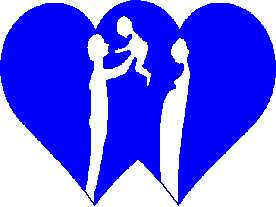 Ginekologiczno – Położniczy Szpital Kliniczny Uniwersytetu Medycznego im. Karola Marcinkowskiego w Poznaniuul. Polna 33, 60 – 535 PoznańF120b-CLF120b-CLGinekologiczno – Położniczy Szpital Kliniczny Uniwersytetu Medycznego im. Karola Marcinkowskiego w Poznaniuul. Polna 33, 60 – 535 PoznańWydanie 2Strona 1 z 1Zgoda pacjenta na pobranie materiału i wykonanie badań W KIERUNKU SARS-CoV-2Zgoda pacjenta na pobranie materiału i wykonanie badań W KIERUNKU SARS-CoV-2Zgoda pacjenta na pobranie materiału i wykonanie badań W KIERUNKU SARS-CoV-2LA 1.1